Seattle Office for Civil Rights / Office of Labor Standards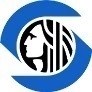 Notice of Employment Information Employers must provide written employment information to employees working in Seattle at time of hire & within one pay period prior to any change in employment. Information must be provided in English, Spanish and any other language commonly spoken by employees at the particular workplace.Oficina por los Derechos Civiles de Seattle / Oficina de Normas LaboralesNotificación de información sobre el empleoLos empleadores deben proporcionar información sobre el empleo por escrito a los empleados que trabajen en Seattle en el momento de la contratación y dentro de un período de pago anterior a cualquier cambio en el empleo. La información debe proporcionarse en inglés, español y cualquier otro idioma que los empleados hablen comúnmente en el lugar de trabajo particular.Employee - Empleado At hire (En el momento de la contratación)		 Current Employee (Empleado actual)	 Effective Date of this information (Fecha de vigencia de esta información) 			Employee name (Nombre del empleado) 								Employee position (Cargo del empleado)								Employer - EmpleadorName (Nombre) 											Other name of employer, including "doing business as" name (Otro nombre del empleador, lo cual incluye "opera con el nombre comercial de")Physical address (Dirección física)Street (Calle)  											City	(Ciudad) 			 State (Estado) 			 Zip (Código postal) 											Mailing address (Dirección postal) 		 Same as physical address (La misma que la dirección física)Street (Calle) 											City	(Ciudad) 			 State (Estado) 			 Zip (Código postal) 		Telephone number (Número de teléfono) 								Employee’s Wage & Tip Information (Información sobre salarios y propinas del empleado)Rate or rates of pay (Tarifas de pago) 								Overtime rate or rates of pay (Tarifas de pago por horas extra) 						Pay basis  - check box (Base del pago - marque una casilla) Hour (Por hora)						 Shift (Por turno) 			 Day (Por día)						 Week (Por semana)   			 Piece rate (Retribución a destajo)  				 Commission (Comisión) Non-discretionary Bonus (Bonificación no discrecional) 	 Non-exempt Salary (Salario no exento)	 Exempt Salary (Salario exento) Other - provide explanation (Otro - proporcionar explicación)Regular Pay day (Día de pago regular) 									Tip policy (Política sobre propinas) Tip sharing (Reparto de propinas)				 Tip pooling (Agrupación de propinas) Other tip policies – provide explanation (Otras políticas sobre propinas - proporcionar explicación)Optional Acknowledgement of Receipt (Acuse de recibo opcional)PRINT, Employer representative				SIGNATURE, Employer representative & Date(LETRA DE IMPRENTA, Representante del empleador)	(FIRMA, Representante del empleador y fecha)PRINT, Employee						SIGNATURE, Employee(LETRA DE IMPRENTA, Empleado)				 (FIRMA, Empleado)Language (Idioma)	 Employer provided this Notice in English (El empleador proporcionó esta notificación en inglés) Employer provided this Notice in other language (El empleador proporcionó esta notificación en otro idioma)Seattle Notice of Employment Information Requirements Requisitos de la notificación de información sobre el empleo de SeattleSeattle Administrative Wage Theft Ordinance - SMC 14.20 Seattle workers have additional protections from wage theft. Starting April 1, 2015, a new wage theft ordinance requires employers with employees working in Seattle to pay all owed wages and tips; provide employment information at time of hire, change in employment and each time wages and tips are paid; and provide written notice of employee rights against wage theft. The written notice must be provided in English, Spanish and any other languages commonly spoken by employees at the work site. The ordinance also permits the City’s Office of Labor Standards, a new division within the Seattle Office for Civil Rights, to conduct administrative investigations of non-payment of wages and tips. It still remains a crime to commit wage theft under SMC 12A.08.060.Protections against Retaliation Employers are prohibited from taking adverse action (e.g. firing, demoting, and making threats to report immigration status) against any person for exercising rights protected by this ordinance. Seattle Office for Civil Rights / Office of Labor Standards(206) 684-4500 / seattle.gov/laborstandardsOrdenanza Administrativa sobre el Robo de Salarios de Seattle - SMC 14.20 Los trabajadores de Seattle tienen protecciones adicionales frente al robo de salarios. A partir del 1 de abril de 2015, una nueva ordenanza sobre el robo de salarios exige a los empleadores con empleados que trabajen en Seattle pagar todos los salarios y propinas adeudados; proporcionar información sobre el empleo en el momento de la contratación, en caso de cambio en el empleo, y cada vez que se paguen salarios y propinas; y proporcionar una notificación por escrito sobre los derechos del empleado frente al robo de salarios. La notificación por escrito debe proporcionarse en inglés, español y cualquier otro idioma que los empleados hablen comúnmente en el lugar de trabajo. La ordenanza también permite a la Oficina de Normas Laborales de la Ciudad, una nueva división dentro de la Oficina por los Derechos Civiles de Seattle, realizar investigaciones administrativas en caso de falta de pago de salarios y propinas. En virtud de SMC 12A.08.060, cometer un robo de salarios continuará siendo un delito.Protecciones contra represalias Los empleadores tienen prohibido tomar una medida perjudicial (por ej., despedir, bajar de categoría y amenazar con denunciar el estatus migratorio) contra cualquier persona por ejercer los derechos que protege esta ordenanza. Oficina por los Derechos Civiles de Seattle / Oficina de Normas Laborales(206) 684-4500 / seattle.gov/laborstandards